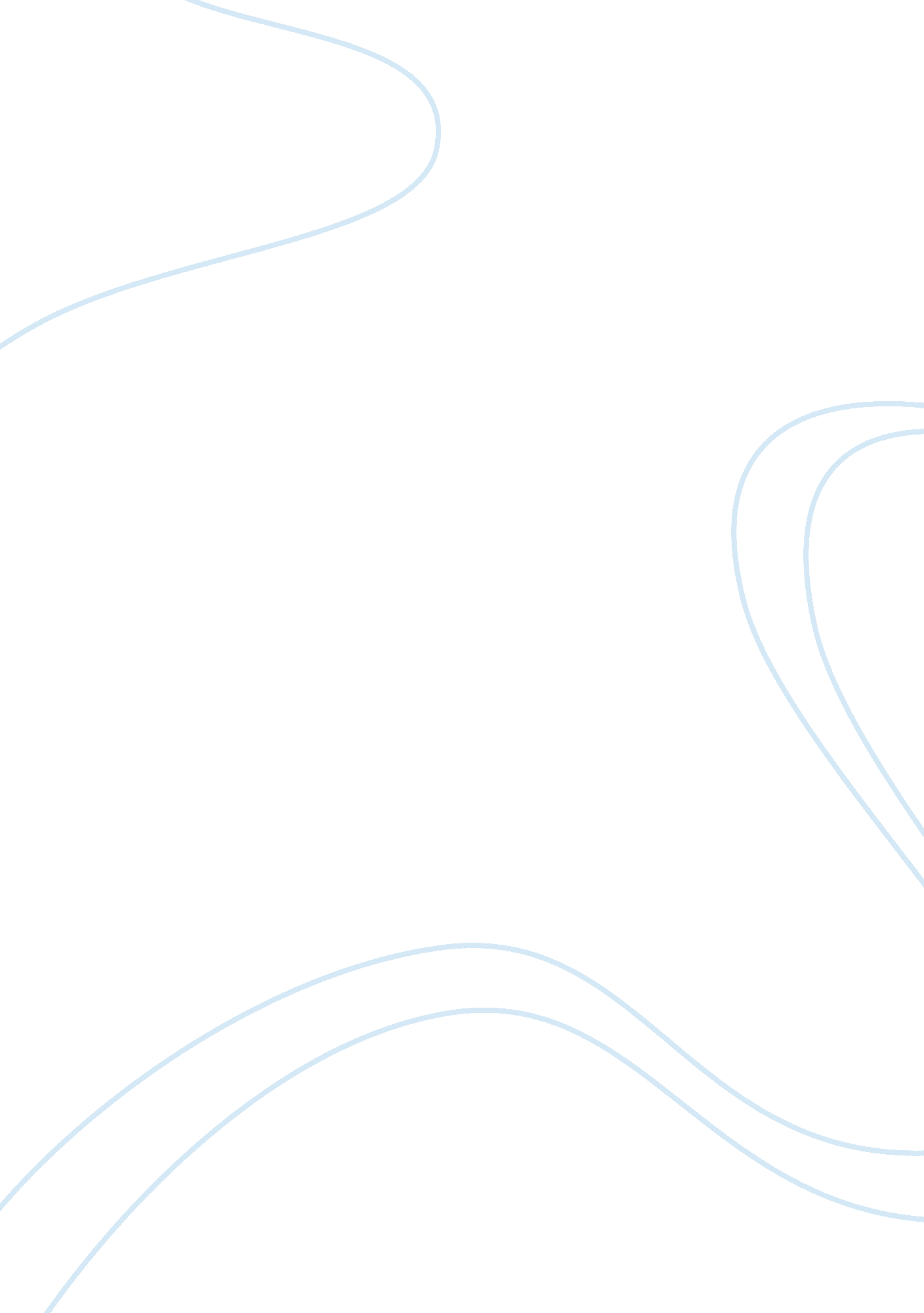 Graded unit development stage essay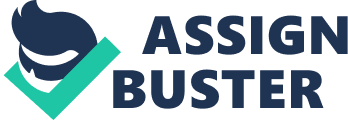 Abstraction The intent of this undertaking was to make a house corner. so the child-minder and her helpers are able to measure the kids in their attention more easy. Equally good as holding someplace for the kids to be able to travel and role/pretend drama. The purpose of the undertaking was excessively: To take the development of making the house corner. within the child-minding scene • To resource a house corner installation in my childminding puting The methods were completed by questioning child-minder’s and giving parents questionnaires to acquire their sentiments on function drama and the house corner. It was found that there are assorted positions sing function drama. function drama countries and function drama to help appraisals. My helpers participated in the creative activity of the house corner. my parents participated in the questionnaires given out to them and four local childminders participated in my interviews. Throughout this piece of research it has become evident that everyone has different thoughts sing function drama and how kids should be making this. My recommendation is that there should be a model for childminders saying what equipment they should hold and what they need to make for a basic instruction for the kids. Introduction The intent of this undertaking was to make a house corner. so the childminder and her assistance’s are able to measure the chidren in their attention more easy. Equally good as holding someplace for the kids to be able to travel and role/pretend drama. Within ranked unit a house corner will be created within the child-minding scene because one of the parents had said “ it would be nice to hold a house corner area’ . This is because the kid within this household has no brother’s and sister’s and the household would wish to see howtheir child function dramas and interacts with others. Besides working with the Community Child-minders a house corner is a good topographic point to be able to measure a kid through function drama. The Community Child-minder Area Manager besides recommends holding a house corner in topographic point in the scene. This is for appraisal and experimental grounds as a community child-minder can hold a batch of Child Protection referrals. While developing this unit assorted compulsory units of the HND Childhood Practice relates to this subject they are Sociology and Psychology. The Sociological theory Symbolic interactionism. Feminism and Psychological theories of Piaget. Vygotsky and Bruce will be looked at. I will besides be looking at leading though this unit and looking the democratic leading manner. I will besides be looking at assorted statute laws though out this unit as this relates to acquiring it right for every kid ( GIRFEC ) 2012. because when working together with other governments to do everything better for the child/children involved in the service. You can see what is traveling on in ‘ their world’ from the function play the kids do. It will enable appraisals to be carried out while the kid is at drama. I will be looking at the Data protection act 1998 and the Equality Act 2010. this is relevant so at every interview everyone is treated the same and all the information is kept confidential. The United Nations Convention on the Rights of the Child ( UNCRC ) . The Convention gives kids and immature people over 40 substantial rights. including the right to: •special protection steps and aid •access to services such as instruction and health care•develop their personalities. abilities and endowments to the fullest potency •grow up in an environment of felicity. love and understanding •be informed about and take part in accomplishing their rights in an accessible and active mode. Bench grade Standards3. 9 Managers/lead practicians have the cognition and apprehension needed to back up grounds informed pattern. They: cognize how to entree. and use relevant research and enquiry-based findings know how to reflect on and prosecute in the systematic probe of pattern can do informed picks among peculiar research methods andmethods of rating draw on a scope of beginnings of grounds to analyze and measure pattern draw on relevant rules. theories and attacks to inform their pattern show the ability to portion and discuss with others the rules and positions that underpin their ain professional pattern. PurposesWithin the ranked unit I have two purposes to accomplish. these are: •To lead the development of making the house corner. within the child-minding scene •To resource a house corner installation in my childminding scene MethodsFor all the research methods. questionnaires and interviews. the responses will be kept confidential and all the facets of confidentiality will be respected. Interview four child-minders to see how they set up their house corners. For this method I contacted four local Fife childminders that besides work with the community childminding. I discussed with them over the telephone what I was required to make and how I would see their scene to see their drama country and to make an interview to derive qualitative information. ( Appendix 1 ) Visit child-minding scenes to see the place corners and how they work. I visited the childminders puting so I could see their drama country and the place corners and how the childminders used the country to measure the kids. All parents’ positions on function drama will be gained by a questionnaire which will chiefly hold closed inquiries to derive quantitate information on function drama. this will be piloted in category with my equals. I created a questionnaire which will chiefly hold closed inquiries to derive quantitate information. I piloted the questionnaire with my category equals utilizing electronic mail. I so handed the questionnaire out to the 8 parents that use my service. They all completed the questionnaire by the return day of the month of the 25th April 2013. ( Appendix 2 ) Fund rise to derive financess to resource the house corner. For the financess to resource the house corner. I had ? 20 available through junior-grade hard currency. I so did a sponsored toddle with my pre-school kids on the 23rd April 2013 and created patron signifiers for the kids to take place and acquire household and friends to patronize them. ( Appendix 3 ) MorrowThe codification of moralss written by Morrow ( 1996 ) will be looked at while researching this unit. Ethical considerations in research with kids and immature people occur at all phases of the research procedure. They should be considered as an ongoing and automatic portion of the research procedure throughout the life of a research undertaking and non merely as the first hurdle to be overcome. Consequences I have interviewed four childminders for research intents and to derive qualitative information sing the house corner and function drama. I had asked if the childminders believed if holding a house corner was an effectual manner to help function play 25 % said yes while the other 75 % said no and their logical thinking for this was that despite holding a house corner kids would function play no affair where they were. “ Children will function play whether there is a house corner present or not” . I asked if the grownups get involved in the children’s function play 75 % said they sit back and observe/none and 25 % said they get involved if the kids inquire but with draw every bit shortly as possible. During the interview I asked the four childminders what kind of appraisals do they already do in their scene 100 % answered Observations and Photographic merely. ( Appendix 4 ) I have visited four childminding scenes to see what function drama installations childminders have in their scene. Each childminder had small function play equipment out for the kids to utilize and the kids were sat playing board games. reading books or playing outside on setup. I ask two of the childminders about their function play equipment-one responded “ Children don’t need equipment to function drama. they turn things into equipment andmake-believe play” . I gave all my parents that attend my scene questionnaires. to derive quantitate information which is eight in entire. I had a 100 % return on my questionnaires. I had asked if my parents thought a house corner was an consequence manner to help function drama? 62. 5 % said yes it is an effectual manner while 37. 5 % said it wasn’t effectual. ( Appendix 5 ) I had asked if function drama promotes or reprobate a child’s development? 87. 5 % said it promotes a kids development while 12. 5 % said it condemns the development. This parent stated “ My kid doesn’t function drama and their development is fine” . I asked the parents what function drama toys do the kids have at place? FundraiserThe fundraising for the house corner we did a sponsoredtoddle. At the fundraiser there was 2 grownups and 8 kids involved and we raised ? 159. 26. ( Appendix 6 ) With this money I intend to purchase the followers for the house corner. Kitchen pots and pans Plastic kitchen nutrientPlay plates cups and cutterPaint and ornament for the place cornerTable and chairs DiscussionFeminismHarmonizing to the feminist belief. adult females are being exploited by the beginnings like books. media. and the society by agencies of children’s playthings. Feminists are of the position that the society aims to set conditions on kids from their birth about their awaited functions in society. In the statement. ‘ pink is for misss and blue is for boys’ . extremist women’s rightists would strongly reason that through parental outlooks things like playthings. books. and telecasting begins the development of adult females. For case. misss are given dolls to play with. kitchens. baby buggies. and tea sets. Feminists would claim due to infliction of such conditions. misss into their expected functions of playing the homemaker and lovingness for kids. On the other manus. male childs are given footballs. computing machine games. autos. trucks. and are encouraged by their male parents for dummy battle. This encourages work forces to be masculine. violent and physically powerful harmonizing to the women’s rightists. Symbolic InteractionismThis theory focuses on the manner that people interact through symbols: words. gestures. regulations. and functions. In order for interaction to work. each individual must construe the significances and purposes of others ; this is made possible by common symbols this is what Mead called ‘ role taking. ’ This involves one individual taking on a function of another individual. by conceive ofing that they are the other individual. which they are interacting with. For illustration. if a individual observes another smile. shouting. beckoning a manus or agitating a fist. they will set themselves in that individuals place so they can construe the purpose and significance. This will make their response to the action of the other individual. Human interaction is a uninterrupted procedure. with people taking it in bend of playing the function of the other. Mead argued that the procedure of function pickings helps persons develop a construct called ‘ self’ . There are two facets of ego these are ‘ Me and I’ . Me is a definition of yourself in a peculiar function for illustration a ‘ good parent’ or a good colleague’ . The I is an sentiment of yourself. which is otherwise known as your-self-concept. which is built up from the reactions of others and the manner you interpret those reactions. Self is non something we are born with but it is learnt during childhood. There are two chief phases in the development of this. The first is known as the drama phase which involves kids playing functions that are non their ain for illustration a kid may play Mums and Dads. Drs and Nurses. In making this the kid learns there is a difference between themselves and the function they are playing. PiagetJean Piaget. a philosopher and psychologist. was one of the first research workers to take children’s drama earnestly. He came to acknowledge that kids learn step-by-step through experience and interaction with the universe around them. In fact. Piaget’s research discovered that the immature head is non capable of formal logic and abstract thought until 11 or 12 old ages old. Up until so. kids learn inductively through experimentation and proving – throughhands-on drama. Piaget identified these phases of children’s development: Sensorimotor Phase: Birth to 2 old agesThe kid at this phase uses senses and motor abilities to calculate out the universe. Squash the gum elastic darling and it quacks. Drop the ball in the hole and it rolls down the chute all the manner to the underside. Through insistent drama. the immature kid learns how to maintain in head what’s out of sight and how to do a reaction. Preoperational Phase: 2 to 6 old agesDuring this phase the kid acquires the ability to utilize symbols but still requires physical props and concrete state of affairss to work out jobs. A kindergartner will line up 4 blocks and 4 more and so number up to 8. Concrete Operationss: 6-11 old agesFrom physical experience. the school-age kid learns to gestate. Now 4+4 can be solved with Numberss. non merely with objects. Still the immature pupil relies on experiment and find to hotwire the encephalon. VygotskyVygotsky’s research on drama. or children’s games. Vygotsky gives the celebrated illustration of a kid who wants to sit a Equus caballus but can non. If the kid were under three. he would possibly shout and be angry. but around the age of three the child’s relationship with the universe alterations: “ Hence drama is such that the account for it must ever be that it is the fanciful. illusive realisation of unachievable desires. Imagination is a new formation that is non present in the consciousness of the really natural immature kid. is wholly absent in animate beings. and represents a specifically human signifier of witting activity. Like all maps of consciousness. it originally arises from action. ” The kid wishes to sit a Equus caballus but can non. so he picks up a stick and stands astride of it. therefore feigning he is siting a Equus caballus. The stick is a pivot. “ Action harmonizing to regulations Begins to be determined by thoughts. non by objects… . It is awfully hard for a kid to break up idea ( the significance of a word ) from object. Play is a transitional phase in this way. At that critical minute when a stick – i. e. . an object – becomes a pivot for break uping the significance of Equus caballus from a existent Equus caballus. one of the basic psychological constructions finding the child’s relationship to world is radically altered” . As kids get older. their trust on pivots such as sticks. dolls and other toys diminishes. They have internalized these pivots as imaginativeness and abstract constructs through which they can understand the universe. “ The old proverb that ‘ children’s drama is imaginativeness in action’ can be reversed: we can state that imaginativeness in striplings and schoolchildren is play without action” . Vygotsky besides referred to the development of societal regulations that signifier. for illustration. when kids play house and follow the functions of different household members. Vygotsky cites an illustration of two sisters playing being sisters. The regulations of behaviour between them that go unnoticed in day-to-day life are consciously acquired through drama. BruceTina Bruce’s theory is a theory on drama. which includes 12 characteristics that assist in cultivating. recognising and monitoring free fluxing drama. The characteristics that make up the theory include. doing up playing regulations. holding fist manus experience. playing together. feigning. holding personal docket. doing props and deep engagement. among others. The theory emphasized on the importance of out-of-door wage in the lives of kids. ( Appendix Democrative Leadership StyleThe leaders invite and encourage the squad members to play an of import function in decision-making procedure. though the ultimate decision-making power remainders with the leader. The leader guides the employees on what to execute and how to execute. while the employees communicate to the leader their experience and the suggestions if any. The advantages of this leading manner are that it leads to fulfill. motivated and more skilled employees. It leads to an optimistic work environment and besides encourages creativeness. This leading manner has the lone drawback that it is time-consuming. These findings show that kids function drama as a portion of larning and theydevelop all their developmental accomplishments through making this. Despite whether you have a function drama area/equipment kids will happen other ways to function drama utilizing equipment and feigning it is something else. There has been theoreticians analyzing function drama and although they all make good points I feel Tina Bruces 12 characteristics of drama is the closest to being true. Decision Throughout this piece of research it has become evident that everyone has different thoughts sing function drama and how kids should be making this. Each childminder does things otherwise and I feel at that place should be an overall criterion that each childminder should hold when puting up a child care scene. 